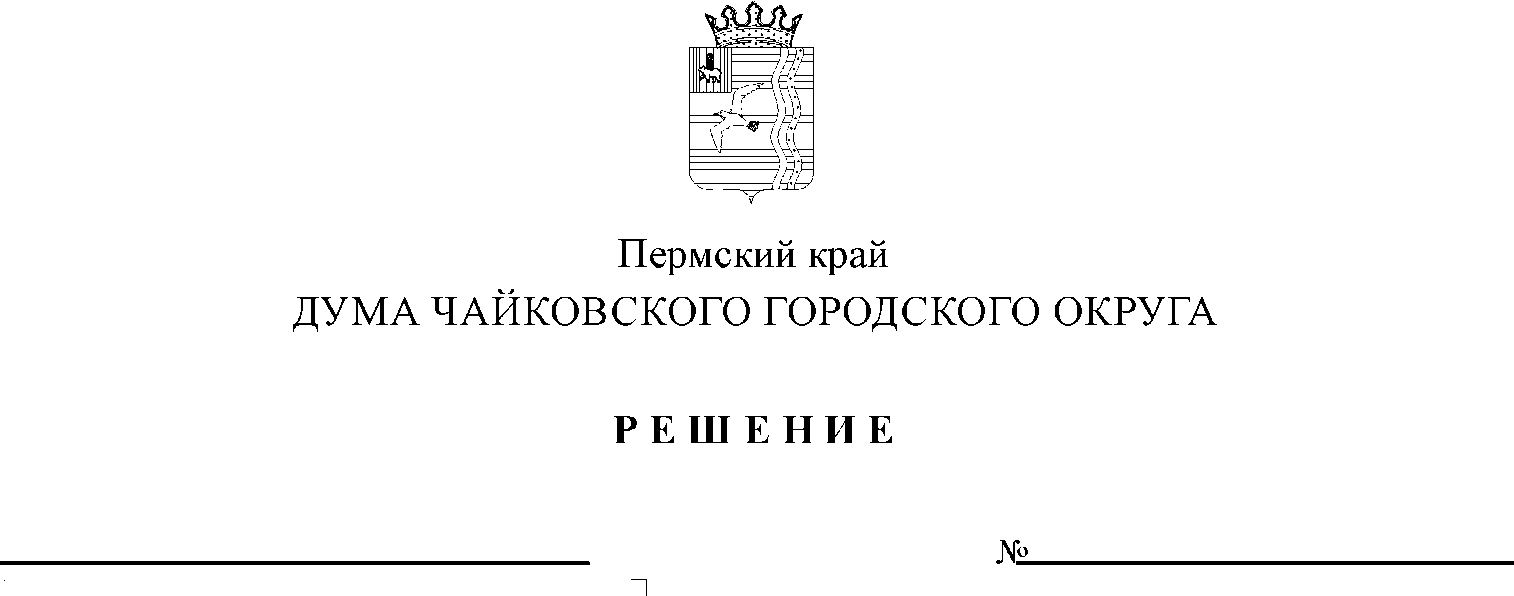 На основании статьи 689 Гражданского кодекса Российской Федерации, статьи 17.1 Федерального закона от 26 июля 2006 г. № 135-ФЗ «О защите конкуренции», Устава Чайковского городского округа, Положения о порядке передачи муниципального имущества Чайковского городского округа в безвозмездное пользование, утвержденного решением Чайковской городской Думыот 20 марта 2019 г. № 166ДУМА ЧАЙКОВСКОГО ГОРОДСКОГО ОКРУГА РЕШАЕТ:Согласовать прилагаемый перечень имущества, передаваемого в безвозмездное пользование согласно приложению, с условием содержания имущества в надлежащем состоянии, включая осуществление текущего, капитального ремонта и оплаты коммунальных расходов.Контроль за исполнением решения возложить на комиссию по бюджетной и налоговой политике (С.Н.Поспелов).ПРИЛОЖЕНИЕ к решению Думы Чайковского городского округаот 19.06.2019 № 220ПЕРЕЧЕНЬимущества, передаваемого в безвозмездное пользование Председатель ДумыЧайковского городского округа                    				А.В. Русанов№п/пСсудополучательНаименование и характеристика объектаАдрес объектаПлощадь, кв.м.Балансовая стоимость, руб.Остаточная стоимость, руб.Период передачи имущества123456781Администрация Чайковского городского округаНежилые помещения, 1 этаж (номера на поэтажном плане 16), 2 этаж (номера на поэтажном плане 2, 3, 4)с. Альняшул. Ленина, д. 7722,5179 916,0710 787,6201.01.2019 – 31.12.20211Администрация Чайковского городского округаНежилые помещения,           1 этаж (номера на поэтажном плане 1, 2, 4, 13, 15, 16, 21)с. Б. Букорул. Победы, д. 1322,341 814,3441 814,3401.01.2019 – 31.12.20211Администрация Чайковского городского округаНежилые помещения,  1 этаж (номера на поэтажном плане 1, 3, 4)с. Зипуновоул. Зеленая, д. 918,157 693,3857 693,3801.01.2019 – 31.12.202112345678Нежилые помещения,    2 этаж (номера напоэтажном плане 1, 2, 3, 6, 9, 10, 11, 12, 13, 16, 18, 19, 20, 25-30, 32, 33, 34) п. Марковский, д. 74379,66 233 430,585 206 445,5501.01.2019 – 31.12.2021Нежилые помещения, 1 этаж (номера на поэтажном плане 6, 7, 12, 13, 14, 15) п. Прикамскийул. Солнечная, д. 135,7317 644,3238 506,3701.01.2019 – 31.12.2021Нежилые помещения,1 этаж (номера на поэтажном плане 1, 5, 6, 11, 12)с. Сосновоул.Первомайская, д. 1548,2396 832,04116 478,6701.01.2019 – 31.12.2021Нежилые помещения, 1 этаж (номера на поэтажном плане 6, 7, 12, 13) с. Уральское ул. Центральная, д. 5011,415 644,900,0001.01.2019 – 31.12.20212Дачноенекоммерческое товарищество «ЖСК Полянка»Скважина № 1, Заря – 2г. Чайковский-394 000,00394000,0009.11.2019 –31.12.20202Дачноенекоммерческое товарищество «ЖСК Полянка»Скважина № 2, Заря – 2г. Чайковский-394000,00394000,0009.11.2019 –31.12.20203Инспекция государственного технического надзора Пермского края  Встроенное нежилое помещение на 2 этаже, в административном здании ул. Советская,д. 2/6г. Чайковский15,248 149,5014 241,1308.10.2019 – 31.12.2020123456784Муниципальное бюджетное учреждение культуры «Альняшинская сельская библиотека»Нежилые помещения, 2 этажс. Альняшул. Ленина, д. 7766,1528 553,4431 691,6401.01.2019 – 31.12.20245Муниципальное бюджетное учреждение культуры «Библиотечная система Ольховского сельского поселения»Нежилые помещения,1 этажп. Прикамскийул. Солнечная, д. 1113,51 009 877,6122 422,2301.01.2019 – 31.12.20246Муниципальное казенное учреждение «Пожарная охрана Марковскогосельского поселения»Нежилые помещения, 2 этаж (номера на поэтажном плане 4, 5, 7, 23, 24)п. Марковский, д. 7495,01 559 999,751 302 982,9501.01.2019 – 31.12.20217Филиал Федерального государственного унитарногопредприятия «Почта России»Нежилое помещение, 1 этажп. Марковский, д. 7483,01 362 947,151 138 395,6301.01.2019 – 31.12.20238Автономная некоммерческая организация «Центр социальной помощи «Преодоление»Нежилое помещение (номер на поэтажном плане 17)ул. Азина, д. 29г. Чайковский32,758251,7846161,6122.08.2019 – 31.12.2020123456789Отдел Министерства внутренних дел Российской Федерации по Чайковскому районуНежилые помещения в подвале 5-этажного жилого дома (номера на поэтажном плане 46-63)ул. Азина, д. 31,г. Чайковский132,4676304,22411729,2501.01.2020 – 31.12.20219Отдел Министерства внутренних дел Российской Федерации по Чайковскому районуЧасть помещения, этаж подвал (номера на поэтажном плане 3,4)ул. Ленина, д. 46,                         г. Чайковский48,315636,340,0001.01.2020 – 31.12.20219Отдел Министерства внутренних дел Российской Федерации по Чайковскому районуЧасть нежилого помещения на 1 этаже  5-этажного жилого дома (номера на поэтажном плане 1,3-6)ул. Советская, д. 45,г. Чайковский39,7206823,660,0001.01.2020 – 31.12.202110Общественная организация г. Чайковского «Матери против наркотиков»Часть нежилого помещения на 1 этаже  5-этажного жилого дома (номер на поэтажном плане 2)ул. Советская,д. 45,г. Чайковский24,813549,330,0001.01.2020 – 31.12.202011УправлениеФедерального казначейства по Пермскому краюЧасть цокольного этажа (номера на поэтажном плане 5,7-14, 14а, 17, 19)ул. Гагарина, д. 34, г. Чайковский177,1634515,11207099,4701.01.2020 – 31.12.202012Общественная организация «Чайковский комитет ветеранов войны в Афганистане, Чечне и других локальных военных конфликтах»Нежилое помещение цокольного этажа, номера на поэтажном плане 10-19ул. Гагарина, д. 17,г. Чайковский161,6432731,25191753,1101.01.2020 – 31.12.20201234567813Государственное казенное учреждение Пермского края «22 отряд противопожарной службы Пермского края»Нежилое помещениеул. Мира, д. 1,        п. Засечный, Чайковский район175,1296435,550,0001.01.2020 – 31.12.202014Чайковская районная организация ветеранов войны, труда, вооруженных сил и правоохранительных органовЧасть помещения в нежилом помещении цокольного этажа жилого дома (номера на поэтажном плане 1-10)ул. Мира, д. 49, г. Чайковский111,5762451,73341767,7301.01.2020 – 31.12.202015Государственное бюджетное учреждение Пермского края «Центр социальной защиты населения по Чайковскому муниципальномурайону»Нежилое помещение, 1 этажПриморский бульвар, д. 22, г. Чайковский19,686111,0086111,0001.01.2020 – 31.12.202015Государственное бюджетное учреждение Пермского края «Центр социальной защиты населения по Чайковскому муниципальномурайону»Нежилое помещение, 1 этажПроспект Победы, д. 16, г. Чайковский19,86070,485672,5001.06.2019 – 31.12.202016Пермское краевое отделение политической партии «Коммунистическая партия Российской Федерации»Нежилое помещение на 1 этаже (номер на поэтажном плане 6)ул. Ленина, д. 61/1,                               г. Чайковский25,126065,602312,9701.01.2020 – 31.12.20201234567817Частное дошкольное образовательное учреждение Центр развития ребенка «Я САМ»Нежилое помещение,этаж 1 (номера на поэтажном плане 1-9)ул. Гагарина, д. 15,                            г. Чайковский110,1321562,50115835,8401.01.2020 – 31.12.202017Частное дошкольное образовательное учреждение Центр развития ребенка «Я САМ»Часть цокольного этажа жилого домапр. Победы, д. 16,г. Чайковский77,1539225,95324095,9801.01.2020 – 31.12.202018Частное образовательное учреждение дошкольного образования «Ладушки»Часть встроенного нежилого помещения на цокольном этаже 5-этажного блочного дома с цоколем (номера на поэтажном плане 35-38, 43, 43а, 44-46)ул. Вокзальная,             д. 65,                          г. Чайковский121,2459471,710,00 01.01.2020 – 31.12.202019Местная Чайковская общественная организация «Изостудия «Мир прекрасного»Нежилое помещение, этаж цокольныйул. Гагарина, д. 14,                              г. Чайковский104,4173664,430,0001.01.2020 – 31.12.202020Некоммерческая организация «Чайковский муниципальный фонд поддержки малого предпринимательства»Нежилое помещение на 2 этаже (номер на поэтажном плане 4)ул. Ленина, д. 61/1,                      г. Чайковский36,238648,218590,2601.01.2020 – 31.12.202020Некоммерческая организация «Чайковский муниципальный фонд поддержки малого предпринимательства»Нежилое помещение на 2 этаже ул. Ленина, д. 61/1,                      г. Чайковский27,8805 919,000,0001.09.2019-31.12.20201234567821Филиал Федерального государственного бюджетного учреждения «Федеральная кадастровая палата Росреестра» по Пермскому краюНежилые помещения, 4 этаж (номера на поэтажном плане 18, 50-52, 56)ул. Ленина, д. 61/1,                      г. Чайковский187,7281916,00,0001.01.2020 – 31.12.202022Государственное бюджетное учреждение дополнительного образования Пермского края «Центр психолого-педагогического и медико-социального сопровождения»Нежилое помещение на 1 этаже и подвале здания спального корпуса, назначение нежилое (номера на поэтажном плане 1-го этажа – 30, 37-46,49, подвала – 2)ул. Горького, д. 22,                     г. Чайковский202,9744655,11317064,5901.01.2020 – 31.12.202022Государственное бюджетное учреждение дополнительного образования Пермского края «Центр психолого-педагогического и медико-социального сопровождения»Гараж-бокс, этаж 1ул. Горького, д. 22,                     г. Чайковский38,074317,4726711,2901.01.2020 – 31.12.202023Территориальный орган Федеральной службы государственной статистики по Пермскому краюНежилые помещения, 4 этаж (номера на поэтажном плане 25, 26, 27, 58)ул. Ленина, д. 61/1, г. Чайковский74,479431,6714947,9301.01.2020 – 31.12.202023Территориальный орган Федеральной службы государственной статистики по Пермскому краюНежилое помещение, 4 этаж (номер на поэтажном плане 17)ул. Ленина, д. 61/1, г. Чайковский35,654947,740,0001.06.2019 – 31.12.20211234567824Местная общественная организация Территориальное общественное самоуправление «Завод Михайловский» Фокинского сельского поселения Чайковского муниципального районаПанельный домул. Пролетарская,   д. 40, с. Завод Михайловский,Чайковский район482,3400690,63101851,9601.01.2020 – 31.12.202025Федеральное государственное бюджетное учреждение «Российский сельскохозяйственный центр»Часть нежилого помещения, номер на поэтажном плане 10ул. К. Маркса, д. 1,                                   г. Чайковский53,9167567,550,0001.09.2019 – 31.12.202426Муниципальное бюджетное учреждение дополнительного образования «Чайковская детская музыкальная школа № 2»Нежилые помещения в части цокольного этажа (номера на поэтажном плане 1-4, 20)ул. Гагарина, д. 34,                           г. Чайковский64,5231090,6075425,8301.01.2020 – 31.12.2020